Manifestation sportive soumise à déclaration préalable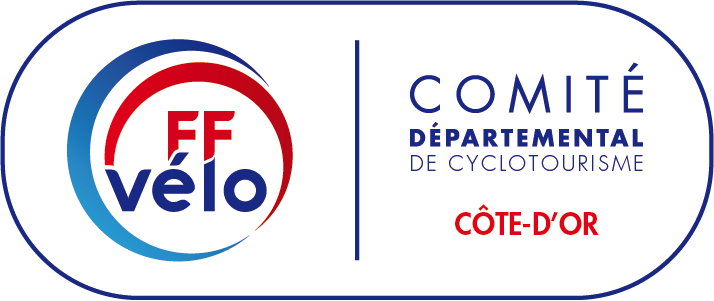 Recensement des dispositions assurant la sécurité et la protection des participants et des tiersClub : 		N° Fédéral : Date de  : ……………………………Nom de la manifestation : …………………………………………………………………………………………….........Nombre prévisible de participants : ……………… Les départs sont libres dans la plage horaire fixée avec pour consignes de ne pas constituer des groupes de plus de 20 cyclotouristes, de respecter le Code de la Route, l’environnement, les autres usagers, et les consignes de l’organisateur et de ses bénévoles. Chaque participant reçoit une carte de route nominative avec : Numéro de téléphone de l’organisation (PC central), et n° des secours : 112 pour tous les portables, 15 pour le Samu. Lors de son inscription, tout non licencié ou titulaire d’une licence FFCT Vélo-Balade attestera être en condition physique suffisante pour effectuer le parcours choisi.Moyens préventifs au départ et à l’arrivée : Membres du club possédant le PSC1 : oui   non (*)   Nombre : ………….Au départ et à l’arrivée :   oui   non (*)   Nombre : …………Sur les points d’accueil et de contrôle : oui   non (*)   Nombre : …………. Trousse de 1ère urgence :Au départ et à l’arrivée : oui   non (*)Sur les points d’accueil et de contrôle : oui    non (*)Défibrillateur à disposition :  oui   non (*)   lieu : …………………………………………………………………Sur le lieu de départ :Affichage : Des numéros d’appel d’urgence Des consignes de sécurité et de la charte des déplacements des cyclotouristes pour rouler en sécurité : Respecter le Code de la route et les autres usagers, Ne pas s’éloigner du parcours officiel, Respecter les consignes de l’organisateur et des bénévoles, Respecter la nature et l’environnement, Sur les points d’accueil-ravitaillement : rappel et affichage des consignes Consignes écrites (voire verbales) de sécurité et d’organisation Rappel avant le départ des consignes de sécurité : ’’ Arrêtez-vous aux feux rouges et aux stops,’’ ’’ Ne roulez pas à plus de 2 de front’’ ’’ Ne franchissez pas les lignes continues’’ ’’ Ne roulez pas sur la moitié gauche de la chaussée’’ ’’ Maîtrisez votre vitesse, ce n’est pas une cyclosportive ! ’’. ’’ Evitez les regroupements en peloton’’ (*) Rayer la mention inutile	Document à joindre à la déclaration CERFA N° 15826*01